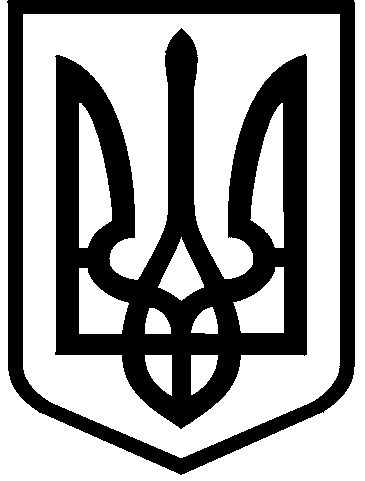 КИЇВСЬКА МІСЬКА РАДАIII сесія  IX скликанняРІШЕННЯ____________№_______________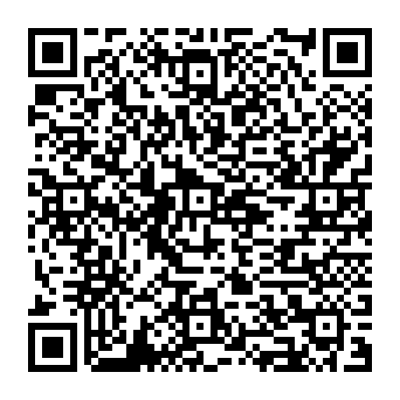 Розглянувши заяву ТОВАРИСТВА З ОБМЕЖЕНОЮ ВІДПОВІДАЛЬНІСТЮ «ЕНВІЛ» (код ЄДРПОУ: 30550772, місцезнаходження юридичної особи: 01103, м. Київ, вул. Бойчука Михайла, 18) від 28 лютого 2024 року № 72110-008354083-031-03, проєкт землеустрою щодо відведення земельної ділянки та додані документи, керуючись статтями 9, 20, 83, 93, 116, 122, 123, 124, 141, 186, пунктом 23 розділу X «Перехідні положення» Земельного кодексу України, статтями 1212, 1214 Цивільного кодексу України, Законом України «Про оренду землі», Законом України «Про внесення змін до деяких законодавчих актів України щодо розмежування земель державної та комунальної власності», пунктом 34 частини першої статті 26 Закону України «Про місцеве самоврядування в Україні», Законом України «Про адміністративну процедуру», Київська міська радаВИРІШИЛА:Припинити державному підприємству «Генеральна дирекція з обслуговування іноземних представництв» право оренди земельною ділянкою площею 0,3735 га з кадастровим номером 8000000000:85:076:0114, утвореної в результаті поділу земельної ділянки площею 3,6379 га з кадастровим номером 8000000000:85:076:0011, що була визначена об’єктом оренди за договором на право тимчасового користування землею (в тому числі на умовах оренди)
від 27 вересня 1996 року № 85-5-00005.Затвердити проект землеустрою щодо відведення земельної ділянки товариству з обмеженою відповідальністю «Енвіл» для обслуговування та експлуатації будівлі спортивного комплексу з басейном на вул. Курортній, 9-а (ЛІТЕРА Ш) в Оболонському районі м. Києва (кадастровий номер 8000000000:85:076:0114) (категорія земель – землі рекреаційного призначення, код виду цільового призначення – 07.02), заява ДЦ від 28 лютого 2024 року                      № 72110-008354083-031-03, справа № 363988775.3. Змінити вид цільового призначення земельної ділянки площею 0,3735 га (кадастровий номер 8000000000:85:076:0114) на вул. Курортній, 9-а (літера Ш) в Оболонському районі міста Києва з кодом виду цільового призначення – 07.01 для будівництва та обслуговування об’єктів рекреаційного призначення і дозволити її використання з кодом виду цільового призначення – 07.02 для будівництва та обслуговування об’єктів фізичної культури та спорту.4. Передати ТОВАРИСТВУ З ОБМЕЖЕНОЮ ВІДПОВІДАЛЬНІСТЮ «ЕНВІЛ», за умови виконання пункту 5 цього рішення, в оренду на 10 років земельну ділянку площею 0,3735 га (кадастровий номер 8000000000:85:076:0114) для обслуговування та експлуатації будівлі спортивного комплексу з басейном (код виду цільового призначення – 07.02 для будівництва та обслуговування об'єктів фізичної культури і спорту) на                             вул. Курортній, 9-а (літера Ш) в Оболонському районі міста Києва із земель комунальної власності територіальної громади міста Києва, у зв’язку із набуттям права власності на нерухоме майно, яке зареєстровано в Державному реєстрі речових прав на нерухоме майно 11 лютого 2015 року, номер запису про право власності: 8691300.5. ТОВАРИСТВУ З ОБМЕЖЕНОЮ ВІДПОВІДАЛЬНІСТЮ «ЕНВІЛ»:5.1. Виконувати обов’язки землекористувача відповідно до вимог статті 96 Земельного кодексу України.5.2. У місячний строк з дня набрання чинності цим рішенням надати до Департаменту земельних ресурсів виконавчого органу Київської міської ради (Київської міської державної адміністрації) документи, визначені законодавством України, необхідні для укладання договору оренди земельної ділянки (зокрема, охоронний договір на зелені насадження або інформацію уповноваженого органу про відсутність зелених насаджень на земельній ділянці).5.3. Питання майнових відносин вирішувати в установленому порядку.5.4. Забезпечити вільний доступ для прокладання нових, ремонту та експлуатації існуючих інженерних мереж і споруд, що знаходяться в межах земельної ділянки.5.5. Виконати вимоги, викладені в листах Департаменту містобудування та архітектури виконавчого органу Київської міської ради (Київської міської державної адміністрації) від 31.08.2018 № 7781/0/012/19-18, Міністерства культури та інформаційної політики України від 25.10.2022 № 06/18/3018-22.5.6. Під час використання земельної ділянки дотримуватися обмежень у її використанні, зареєстрованих у Державному земельному кадастрі. 5.7. Питання сплати відновної вартості зелених насаджень або укладання охоронного договору на зелені насадження вирішувати відповідно до рішення Київської міської ради від 27 жовтня 2011 року № 384/6600 «Про затвердження Порядку видалення зелених насаджень на території міста Києва» (із змінами і доповненнями).5.8. Дотримуватися вимог Закону України «Про охорону культурної спадщини».5.9. У разі необхідності проведення реконструкції, питання оформлення дозвільної та проєктно-кошторисної документації вирішувати в порядку, визначеному законодавством України.5.10. Сплатити безпідставно збереженні кошти за користування земельною ділянкою з моменту набуття права власності на об’єкти нерухомого майна, розташовані на ній, до моменту реєстрації права оренди на земельну ділянку у Державному реєстрі речових прав на нерухоме майно на підставі розрахунку Департаменту земельних ресурсів виконавчого органу Київської міської ради (Київської міської державної адміністрації).6. Департаменту земельних ресурсів виконавчого органу Київської міської ради (Київської міської державної адміністрації) вжити організаційно-правових заходів, щодо виконання підпункту 5.10 пункту 5 цього рішення.7. Попередити землекористувача, що використання земельної ділянки не за цільовим призначенням тягне за собою припинення права користування нею відповідно до вимог статей 141, 143 Земельного кодексу України.8. Дане рішення набирає чинності та вважається доведеним до відома заявника з дня його оприлюднення на офіційному вебсайті Київської міської ради і втрачає чинність через дванадцять місяців, у разі якщо протягом цього строку не укладений  відповідний договір оренди земельних ділянок.9. Контроль за виконанням цього рішення покласти на постійну комісію Київської міської ради з питань архітектури, містопланування та земельних відносин.ПОДАННЯ:ПОГОДЖЕНО:Про передачу ТОВАРИСТВУ З ОБМЕЖЕНОЮ ВІДПОВІДАЛЬНІСТЮ «ЕНВІЛ» земельної ділянки в оренду для обслуговування та експлуатації будівлі спортивного комплексу з басейном на вул. Курортній, 9-а (літера Ш) в Оболонському районі міста Києва                                  (зміна цільового призначення)Київський міський головаВіталій КЛИЧКОЗаступник голови Київської міської державної адміністраціїз питань здійснення самоврядних повноваженьПетро ОЛЕНИЧДиректор Департаменту земельних ресурсіввиконавчого органу Київської міської ради (Київської міської державної адміністрації)Валентина ПЕЛИХНачальник юридичного управління Департаменту земельних ресурсіввиконавчого органу Київської міської ради(Київської міської державної адміністрації)Дмитро РАДЗІЄВСЬКИЙПостійна комісія Київської міської ради з питань архітектури, містоплануваннята земельних відносинГоловаМихайло ТЕРЕНТЬЄВСекретарЮрій ФЕДОРЕНКОНачальник управління правового забезпечення діяльності  Київської міської радиПостійна комісія Київської міської ради з питань освіти і науки, молоді та спортуГоловаСекретарВалентина ПОЛОЖИШНИКВадим ВАСИЛЬЧУКОлександр СУПРУН